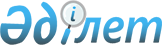 Ғабит Мүсірепов атындағы ауданы мәслихатының 2021 жылғы 24 желтоқсандағы № 13-1 "2022-2024 жылдарға арналған Ғабит Мүсірепов атындағы ауданының бюджетін бекіту туралы" шешіміне өзгерістер енгізу туралыСолтүстік Қазақстан облысы Ғабит Мүсірепов атындағы ауданы мәслихатының 2022 жылғы 15 наурыздағы № 16-1 шешімі
      Солтүстік Қазақстан облысы Ғабит Мүсірепов атындағы ауданының мәслихаты ШЕШТІ:
      1. Ғабит Мүсірепов атындағы ауданы мәслихатының "2022-2024 жылдарға арналған Ғабит Мүсірепов атындағы ауданының бюджетін бекіту туралы" 2021 жылғы 24 желтоқсандағы № 13-1 шешіміне (Нормативтік құқықтық актілерді мемлекеттік тіркеу тізілімінде № 26160 болып тіркелді) келесі өзгерістер енгізілсін:
      1-тармақ жаңа редакцияда жазылсын:
      "1. 2022-2024 жылдарға арналған Ғабит Мүсірепов атындағы ауданының бюджеті осы шешімге тиісінше 1, 2, 3, 4, 5 және 6-қосымшаларға сәйкес, соның ішінде 2022 жылға келесі көлемдерде бекітілсін:
      1) кірістер – 8 638 035,5 мың теңге:
      салықтық түсімдер – 1 278 661,9 мың теңге;
      салықтық емес түсімдер – 55 093 мың теңге;
      негізгі капиталды сатудан түсетін түсімдер – 5 000 мың теңге;
      трансферттер түсімі – 7 299 280,6 мың теңге;
      2) шығындар – 8 948 612,2 мың теңге;
      3) таза бюджеттік кредиттеу – 47 748 мың теңге:
      бюджеттік кредиттер – 183 780 мың теңге;
      бюджеттік кредиттерді өтеу – 136 032 мың теңге;
      4) қаржы активтерімен операциялар бойынша сальдо – 0:
      қаржы активтерін сатып алу – 0;
      мемлекеттің қаржы активтерін сатудан түсетін түсімдер – 0;
      5) бюджет тапшылығы (профициті) – - 358 324,7 мың теңге;
      6) бюджет тапшылығын қаржыландыру (профицитін пайдалану) – 358 324,7 мың теңге:
      қарыздар түсімі – 229 433 мың теңге;
      қарыздарды өтеу – 136 032,5 мың теңге;
      бюджет қаражатының пайдаланылатын қалдықтары – 264 924,2 мың теңге.";
      көрсетілген шешімнің 1-қосымшасы осы шешімнің қосымшасына сәйкес жаңа редакцияда жазылсын.
      2. Осы шешім 2022 жылғы 1 қаңтардан бастап қолданысқа енгізіледі. 2022 жылға арналған Ғабит Мүсірепов атындағы ауданының бюджеті
					© 2012. Қазақстан Республикасы Әділет министрлігінің «Қазақстан Республикасының Заңнама және құқықтық ақпарат институты» ШЖҚ РМК
				
      Солтүстік Қазақстан облысыҒабит Мүсірепов атындағыауданы мәслихатының хатшысы 

Е. Әділбеков
Солтүстік Қазақстан облысыҒабит Мүсірепов атындағыауданы мәслихатының2022 жылғы 15 наурыздағы№ 16-1 шешімінеқосымшаСолтүстік Қазақстан облысыҒабит Мүсірепов атындағыауданы мәслихатының2021 жылғы 24 желтоқсандағы№ 13-1 шешіміне1-қосымша
Санаты
Сыныбы
Кіші сыныбы
Атауы
Сома (мың теңге)
1. Кірістер
8 638 035,5
1
Салықтық түсімдер
1 278 661,9
03
Әлеуметтiк салық
633 783,9
1
Әлеуметтiк салық
633 783,9
04
Меншiкке салынатын салықтар
297 647
1
Мүлiкке салынатын салықтар
297 647
05
Тауарларға, жұмыстарға және қызметтерге салынатын iшкi салықтар
215 978
2
Акциздер
5 500
3
Табиғи және басқа да ресурстарды пайдаланғаны үшiн түсетiн түсiмдер
196 478
4
Кәсiпкерлiк және кәсiби қызметтi жүргiзгенi үшiн алынатын алымдар
14 000
08
Заңдық маңызы бар әрекеттерді жасағаны және (немесе) оған уәкілеттігі бар мемлекеттік органдар немесе лауазымды адамдар құжаттар бергені үшін алынатын міндетті төлемдер
131 253
1
Мемлекеттік баж
131 253
2
Салықтық емес түсiмдер
55 093
01
Мемлекеттік меншіктен түсетін кірістер
38 418
5
Мемлекет меншігіндегі мүлікті жалға беруден түсетін кірістер
9 965
7
Мемлекеттік бюджеттен берілген кредиттер бойынша сыйақылар
26 953
9
Мемлекет меншігінен түсетін басқа да кірістер
1 500
04
Мемлекеттік бюджеттен қаржыландырылатын, сондай-ақ Қазақстан Республикасы Ұлттық Банкінің бюджетінен (шығыстар сметасынан) ұсталатын және қаржыландырылатын мемлекеттік мекемелер салатын айыппұлдар, өсімпұлдар, санкциялар, өндіріп алулар
3 675
1
Мұнай секторы ұйымдарынан түсетін түсімдерді қоспағанда, мемлекеттік бюджеттен қаржыландырылатын, сондай-ақ Қазақстан Республикасы Ұлттық Банкінің бюджетінен (шығыстар сметасынан) ұсталатын және қаржыландырылатын мемлекеттік мекемелер салатын айыппұлдар, өсімпұлдар, санкциялар, өндіріп алулар
3 675
06
Басқа да салықтық емес түсiмдер
13 000
1
Басқа да салықтық емес түсiмдер
13 000
3
Негізгі капиталды сатудан түсетін түсімдер
5 000
01
Мемлекеттік мекемелерге бекітілген мемлекеттік мүлікті сату
5 000
1
Мемлекеттік мекемелерге бекітілген мемлекеттік мүлікті сату
5 000
4
Трансферттердің түсімдері
7 299 280,6
01
Төмен тұрған мемлекеттік басқару органдарынан трансферттер
33 181,6
3
Аудандық маңызы бар қалалардың, ауылдардың, кенттердің, ауылдық округтердің бюджеттерінен трансферттер
33 181,6
02
Мемлекеттiк басқарудың жоғары тұрған органдарынан түсетiн трансферттер
7 266 099 
2
Облыстық бюджеттен түсетiн трансферттер
7 266 099
Функционалдық топ
Бюджеттік бағдарламалардың әкімшісі
Бағдарлама
Атауы
Сома (мың теңге)
2. Шығындар
8 948 612,2
01
Жалпы сипаттағы мемлекеттiк қызметтер 
957 370,2
112
Аудан (облыстық маңызы бар қала) мәслихатының аппараты
40 675
001
Аудан (облыстық маңызы бар қала) мәслихатының қызметін қамтамасыз ету жөніндегі қызметтер
39 315
003
Мемлекеттік органның күрделі шығыстары
1 360
122
Аудан (облыстық маңызы бар қала) әкімінің аппараты
304 506
001
Аудан (облыстық маңызы бар қала) әкімінің қызметін қамтамасыз ету жөніндегі қызметтер
195 789
003
Мемлекеттік органның күрделі шығыстары
1 200
113
Төменгі тұрған бюджеттерге берілетін нысаналы ағымдағы трансферттер
107 517
459
Ауданның (облыстық маңызы бар қаланың) экономика және қаржы бөлімі
62 699,6
003
Салық салу мақсатында мүлікті бағалауды жүргізу
1 600
010
Жекешелендіру, коммуналдық меншікті басқару, жекешелендіруден кейінгі қызмет және осыған байланысты дауларды реттеу
500
001
Ауданның (облыстық маңызы бар қаланың) экономикалық саясатын қалыптастыру мен дамыту, мемлекеттік жоспарлау, бюджеттік атқару және коммуналдық меншігін басқару саласындағы мемлекеттік саясатты іске асыру жөніндегі қызметтер
59 399,6
015
Мемлекеттік органның күрделі шығыстары
1 200
495
Ауданның (облыстық маңызы бар қаланың) сәулет, құрылыс, тұрғын үй-коммуналдық шаруашылығы, жолаушылар көлігі және автомобиль жолдары бөлімі
549 489,6
001
Жергілікті деңгейде тұрғын үй-коммуналдық шаруашылығы, жолаушылар көлігі және автомобиль жолдары саласындағы мемлекеттік саясатты іске асыру жөніндегі қызметтер
74 199,2
003
Мемлекеттік органның күрделі шығыстары
1 200
113
Төменгі тұрған бюджеттерге берілетін нысаналы ағымдағы трансферттер
474 090,4
02
Қорғаныс
26 555
122
Аудан (облыстық маңызы бар қала) әкімінің аппараты
18 215
005
Жалпыға бірдей әскери міндетті атқару шеңберіндегі іс-шаралар
18 215
122
Аудан (облыстық маңызы бар қала) әкімінің аппараты
8 340
006
Аудан (облыстық маңызы бар қала) ауқымындағы төтенше жағдайлардың алдын алу және оларды жою
7 740
007
Аудандық (қалалық) ауқымдағы дала өрттерінің, сондай-ақ мемлекеттік өртке қарсы қызмет органдары құрылмаған елдi мекендерде өрттердің алдын алу және оларды сөндіру жөніндегі іс-шаралар
600
03
Қоғамдық тәртіп, қауіпсіздік, құқықтық, сот, қылмыстық-атқару қызметі
6 256,7
495
Ауданның (облыстық маңызы бар қаланың) сәулет, құрылыс, тұрғын үй-коммуналдық шаруашылығы, жолаушылар көлігі және автомобиль жолдары бөлімі
6 256,7
019
Елдi мекендерде жол қозғалысы қауiпсiздiгін қамтамасыз ету
6 256,7
06
Әлеуметтiк көмек және әлеуметтiк қамсыздандыру
704 971
451
Ауданның (облыстық маңызы бар қаланың) жұмыспен қамту және әлеуметтік бағдарламалар бөлімі
16 989
005
Мемлекеттік атаулы әлеуметтік көмек 
16 685
057
Атаулы мемлекеттік әлеуметтік көмек алушылар болып табылатын жеке тұлғаларды телевизиялық абоненттiк жалғамалармен қамтамасыз ету
304
451
Ауданның (облыстық маңызы бар қаланың) жұмыспен қамту және әлеуметтік бағдарламалар бөлімі
687 982
002
Жұмыспен қамту бағдарламасы
200 007
006
Тұрғын үйге көмек көрсету
556
007
Жергілікті өкілетті органдардың шешімі бойынша мұқтаж азаматтардың жекелеген топтарына әлеуметтік көмек
39 770
010
Үйден тәрбиеленіп оқытылатын мүгедек балаларды материалдық қамтамасыз ету
1 884
014
Мұқтаж азаматтарға үйде әлеуметтiк көмек көрсету
264 788
017
Оңалтудың жеке бағдарламасына сәйкес мұқтаж мүгедектерді протездік-ортопедиялық көмек, сурдотехникалық құралдар, тифлотехникалық құралдар, санаторий-курорттық емделу, міндетті гигиеналық құралдармен қамтамасыз ету, арнаулы жүріп-тұру құралдары, қозғалуға қиындығы бар бірінші топтағы мүгедектерге жеке көмекшінің және есту бойынша мүгедектерге қолмен көрсететін тіл маманының қызметтері мен қамтамасыз ету
51 961
023
Жұмыспен қамту орталықтарының қызметін қамтамасыз ету
85 404
001
Жергілікті деңгейде халық үшін әлеуметтік бағдарламаларды жұмыспен қамтуды қамтамасыз етуді іске асыру саласындағы мемлекеттік саясатты іске асыру жөніндегі қызметтер 
41 261
011
Жәрдемақыларды және басқа да әлеуметтік төлемдерді есептеу, төлеу мен жеткізу бойынша қызметтерге ақы төлеу
1 151
021
Мемлекеттік органның күрделі шығыстары
1 200
07
Тұрғын үй-коммуналдық шаруашылық
1 282 181,4
495
Ауданның (облыстық маңызы бар қаланың) сәулет, құрылыс, тұрғын үй-коммуналдық шаруашылығы, жолаушылар көлігі және автомобиль жолдары бөлімі
1 282 181,4
007
Коммуналдық тұрғын үй қорының тұрғын үйін жобалау және (немесе) салу, реконструкциялау
51 678,8
008
Мемлекеттік тұрғын үй қорын сақтауды ұйымдастыру
44 000
033
Инженерлік-коммуникациялық инфрақұрылымды жобалау, дамыту және (немесе) жайластыру
10 000
058
Ауылдық елді мекендердегі сумен жабдықтау және су бұру жүйелерін дамыту
837 802,6
098
Коммуналдық тұрғын үй қорының тұрғын үйлерін сатып алу
338 700
08
Мәдениет, спорт, туризм және ақпараттық кеңістiк
693 188,6
478
Ауданның (облыстық маңызы бар қаланың) ішкі саясат, мәдениет және тілдерді дамыту бөлімі
195 007,6
009
Мәдени-демалыс жұмысын қолдау
195 007,6
465
Ауданның (облыстық маңызы бар қаланың) дене шынықтыру және спорт бөлімі
41 710
001
Жергілікті деңгейде дене шынықтыру және спорт саласындағы мемлекеттік саясатты іске асыру жөніндегі қызметтер
18 238
004
Мемлекеттік органның күрделі шығыстары
800
006
Аудандық (облыстық маңызы бар қалалық) деңгейде спорттық жарыстар өткiзу
8 447
007
Әртүрлi спорт түрлерi бойынша аудан (облыстық маңызы бар қала) құрама командаларының мүшелерiн дайындау және олардың облыстық спорт жарыстарына қатысуы
14 225
495
Ауданның (облыстық маңызы бар қаланың) сәулет, құрылыс, тұрғын үй-коммуналдық шаруашылығы, жолаушылар көлігі және автомобиль жолдары бөлімі
254 795
021
Cпорт объектілерін дамыту
254 795
478
Ауданның (облыстық маңызы бар қаланың) ішкі саясат, мәдениет және тілдерді дамыту бөлімі
201 676
005
Мемлекеттік ақпараттық саясат жүргізу жөніндегі қызметтер
18 920
007
Аудандық (қалалық) кiтапханалардың жұмыс iстеуi
128 678
008
Мемлекеттiк тiлдi және Қазақстан халқының басқа да тiлдерін дамыту
1 289
001
Ішкі саясат, мәдениет, тілдерді дамыту және спорт саласында мемлекеттік саясатты жергілікті деңгейде іске асыру бойынша қызметтер
40 179
003
Мемлекеттік органның күрделі шығыстары
800
004
Жастар саясаты саласында іс-шараларды іске асыру
10 610
032
Ведомстволық бағыныстағы мемлекеттік мекемелер мен ұйымдардың күрделі шығыстары
1 200
010
Ауыл, су, орман, балық шаруашылығы, ерекше қорғалатын табиғи аумақтар, қоршаған ортаны және жануарлар дүниесін қорғау, жер қатынастары
125 693
474
Ауданның (облыстық маңызы бар қаланың) ауыл шаруашылығы және ветеринария бөлімі
76 897
001
Жергілікті деңгейде ауыл шаруашылығы және ветеринария саласындағы мемлекеттік саясатты іске асыру жөніндегі қызметтер
52 697
003
Мемлекеттік органның күрделі шығыстары
24 200
463
Ауданның (облыстық маңызы бар қаланың) жер қатынастары бөлімі
21 044
001
Аудан (облыстық маңызы бар қала) аумағында жер қатынастарын реттеу саласындағы мемлекеттік саясатты іске асыру жөніндегі қызметтер
20 244
007
Мемлекеттік органның күрделі шығыстары
800
459
Ауданның (облыстық маңызы бар қаланың) экономика және қаржы бөлімі
27 752
099
Мамандарға әлеуметтік қолдау көрсету жөніндегі шараларды іске асыру
27 752
012
Көлiк және коммуникациялар
206 645
495
Ауданның (облыстық маңызы бар қаланың) сәулет, құрылыс, тұрғын үй-коммуналдық шаруашылығы, жолаушылар көлігі және автомобиль жолдары бөлімі
206 645
022
Көлік инфрақұрылымын дамыту
50 000
023
Автомобиль жолдарының жұмыс істеуін қамтамасыз ету
118 300
034
Көлiк инфрақұрылымының басым жобаларын іске асыру
35 345
039
Әлеуметтік маңызы бар қалалық (ауылдық), қала маңындағы және ауданішілік қатынастар бойынша жолаушылар тасымалдарын субсидиялау
3 000
013
Басқалар
665 217,6
469
Ауданның (облыстық маңызы бар қаланың) кәсіпкерлік бөлімі
20 486
001
Жергілікті деңгейде кәсіпкерлікті дамыту саласындағы мемлекеттік саясатты іске асыру жөніндегі қызметтер
19 686
004
Мемлекеттік органның күрделі шығыстары
800
495
Ауданның (облыстық маңызы бар қаланың) сәулет, құрылыс, тұрғын үй-коммуналдық шаруашылығы, жолаушылар көлігі және автомобиль жолдары бөлімі
7 782,6
055
"Бизнестің жол картасы-2025" бизнесті қолдау мен дамытудың мемлекеттік бағдарламасы шеңберінде индустриялық инфрақұрылымды дамыту
7 782,6
459
Ауданның (облыстық маңызы бар қаланың) экономика және қаржы бөлімі
29 280
012
Ауданның (облыстық маңызы бар қаланың) жергілікті атқарушы органының резерві 
29 280
495
Ауданның (облыстық маңызы бар қаланың) сәулет, құрылыс, тұрғын үй-коммуналдық шаруашылығы, жолаушылар көлігі және автомобиль жолдары бөлімі
607 669
079
"Ауыл-Ел бесігі" жобасы шеңберінде ауылдық елді мекендердегі әлеуметтік және инженерлік инфрақұрылымдарды дамыту
607 669
014
Борышқа қызмет көрсету
26 953
459
Ауданның (облыстық маңызы бар қаланың) экономика және қаржы бөлімі
26 953
021
Жергілікті атқарушы органдардың облыстық бюджеттен қарыздар бойынша сыйақылар мен өзге де төлемдерді төлеу бойынша борышына қызмет көрсету
26 953
015
Трансферттер
4 253 580,7
459
Ауданның (облыстық маңызы бар қаланың) экономика және қаржы бөлімі
4 253 580,7
006
Пайдаланылмаған (толық пайдаланылмаған) нысаналы трансферттерді қайтару
57,8
038
Субвенциялар
227 174
024
Заңнаманы өзгертуге байланысты жоғары тұрған бюджеттің шығындарын өтеуге төменгі тұрған бюджеттен ағымдағы нысаналы трансферттер
3 855 967
054
Қазақстан Республикасының Ұлттық қорынан берілетін нысаналы трансферт есебінен республикалық бюджеттен бөлінген пайдаланылмаған (түгел пайдаланылмаған) нысаналы трансферттердің сомасын қайтару
170 381,9
3. Таза бюджеттік кредиттер
47 748
010
Ауыл, су, орман, балық шаруашылығы, ерекше қорғалатын табиғи аумақтар, қоршаған ортаны және жануарлар дүниесін қорғау, жер қатынастары
183 780
459
Ауданның (облыстық маңызы бар қаланың) экономика және қаржы бөлімі
183 780
018
Мамандарды әлеуметтік қолдау шараларын іске асыру үшін бюджеттік кредиттер
183 780
Санаты
Сыныбы
Кіші сыныбы
Атауы
Сома (мың теңге)
5
Бюджеттік кредиттерді өтеу
136 032
01
Бюджеттік кредиттерді өтеу
136 032
1
Мемлекеттік бюджеттен берілген бюджеттік кредиттерді өтеу
136 032
4. Қаржы активтерiмен операциялар бойынша сальдо
0
5. Бюджет тапшылығы (профициті)
- 358 324,7
6. Бюджет тапшылығын қаржыландыру (профицитін пайдалану) 
358 324,7
7
Қарыздар түсімдері
229 433
01
Мемлекеттік ішкі қарыздар
229 433
2
Қарыз алу келісім-шарттары
229 433
Функционалдық топ
Бюджеттік бағдарламалардың әкімшісі
Бағдарлама
Атауы
Сома (мың теңге)
016
Қарыздарды өтеу
136 032,5
459
Ауданның (облыстық маңызы бар қаланың) экономика және қаржы бөлімі
136 032,5
005
Жергілікті атқарушы органның жоғары тұрған бюджет алдындағы борышын өтеу
136 032
022
Жергілікті бюджеттен бөлінген пайдаланылмаған бюджеттік кредиттерді қайтару
0,5
Функционалдық топ
Бюджеттік бағдарламалардың әкімшісі
Бағдарлама
Атауы
Сомасы (мың теңге)
8
Бюджет қаражатының пайдаланылатын қалдықтары
264 924,2
01
Бюджет қаражатының қалдықтары
264 924,2
1
Бюджет қаражатының бос қалдықтары
264 924,2